Talleres Fijos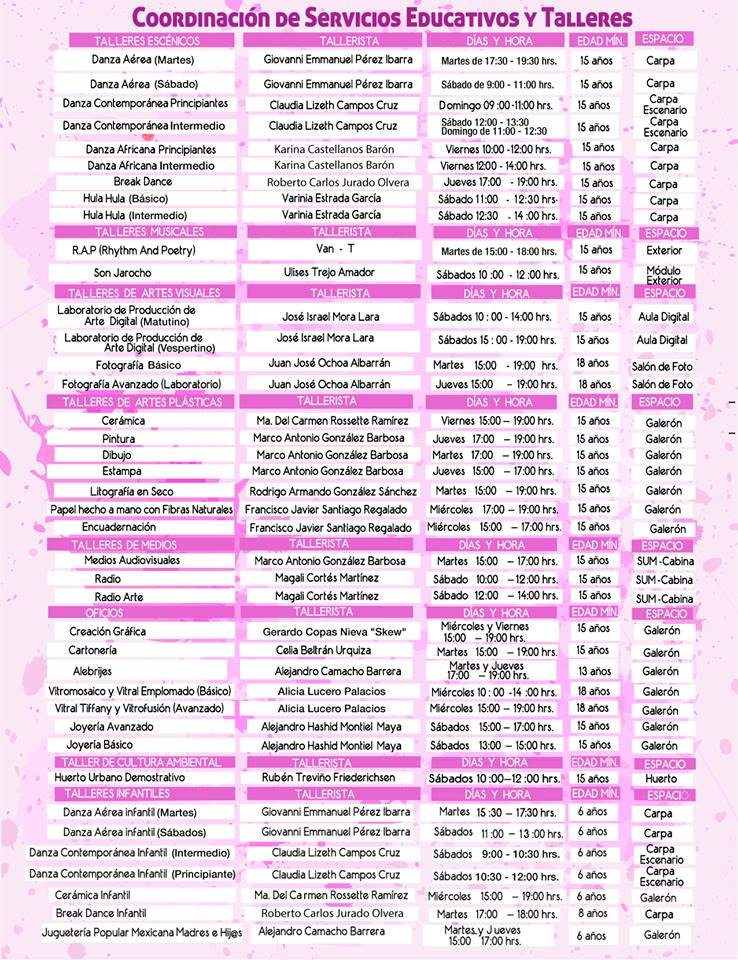 